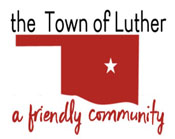 BOARD OF TRUSTEES FOR THE TOWN OF LUTHERL.P.W.A. MEETING AGENDA       MINUTESIn accordance with the Open Meeting Act, Section 311, The Town of Luther, County of Oklahoma, 119 S. Main Street, hereby calls a Regular L.P.W.A. Meeting of the Luther Board of Trustees, Tuesday, January 8th, 2019 at 7:00 p.m. at The Luther Community Building, 18120 East Hogback Road, Luther, OK 73054.Call to order.Roll Call… All presentDetermination of a quorum… YesApproval of the minutes for the following L.P.W.A. meetings, December 11th , 2018 LPWA , as prepared by the Town Clerk/Treasurer and subject to additions or corrections by the Board of Trustees.Motion to approve minutes: J. Roach … 2nd: T. Langston… Unanimous yes vote.Report of the Treasurer.Motion to approve: J. White … 2nd: J. Roach… Unanimous yes vote.Review of claims including payroll.Motion to approve: L. Jackson … 2nd: J. Roach… Unanimous yes vote.Trustee Comments.No ActionTrustee One (Paxton Cavin)Trustee Two (Lea Ann Jackson)Consideration, discussion and possible action to determine the project to be addressed in CDBG grant application.Tabled from December 11th, 2018 meeting.No ActionConsideration, discussion and possible action to determine and approve the amount of matching funds to be provided for CDBG grant application.Tabled from December 8th, 2018 meeting.No ActionTrustee Three (Trandy Langston)Trustee Four (Jason Roach)Consideration, discussion and possible action to purchase batteries for the dump truck at a cost of $193.00 each.Motion to approve as written: J. Roach… 2nd: J. White… Unanimous yes vote.Trustee Five (Jenni White)New Business: In accordance with the Open Meeting Act, Title 25 O.S. 311.A.9, new business is defined as any matter not known about or which could not have been reasonably foreseen prior to the time of posting the agenda.No New BusinessCitizen participation:  Citizens may address the Board during open meetings on any matter on the agenda prior to the Board taking action on the matter. On any item not on the current agenda, citizens may address the Board under the agenda item Citizen Participation. Citizens should fill out a Citizen’s Participation Request form and give it to the Mayor. Citizen Participation is for information purposes only, and the Board cannot discuss, act or make any decisions on matters presented under Citizens Participation. Citizens are requested to limit their comments to two minutes.No ActionAdjourn.Motion to adjourn: T. Langston … 2nd: J. Roach… Unanimous yes vote.___transcribed 01/09/2019 by____Kim Bourns, Town Clerk/Treasurer*Agenda Posted Monday, January 7th, 2019 at Luther Town Hall, on the website at www.townoflutherok.com and on Facebook at The Town of Luther, prior to 7:00 pm.